МУНИЦИПАЛЬНОЕ БЮДЖЕТНОЕ ОБРАЗОВАТЕЛЬНОЕ УЧРЕЖДЕНИЕ«СРЕДНЯЯ ШКОЛА № 47»Дополнительная общеразвивающаяпрограмма«Азбука здоровья».Направление: социально-гуманитарное.Срок реализации: 1 год.База реализации: обучающиеся 1 а класса. Составитель:учитель начальной школыКоновалова И.Н.г. Тверь 2023 г.Пояснительная запискаДополнительная общеразвивающая программа «Азбука здоровья» разработана с использованием элементов программы авторов Безруких М.М., Филипповой Т.А., Макеевой А.Г. «Разговор о правильном питании»  и авторов Обуховой Л.А., Лемяскиной Н.А. «Тридцать уроков здоровья для первоклассников»Здоровье современных школьников  - серьезная национальная проблема, поэтому одной из актуальных задач современного образования является «формирование устойчивой мотивации сохранения и укрепления здоровья учащихся». Проблема обеспечения здоровья должна решаться через внедрение системы знаний о человеке, его здоровье, способах его формирования и сохранения.Нормативно-правовой и документальной базой дополнительной общеразвивающей программы  внеурочной деятельности по формированию культуры здоровья обучающихся на ступени начального общего образования являются:Закон Российской Федерации «Об образовании»;Федеральный государственный образовательный стандарт начального общего образования;СанПиН, 2.4.2.1178-02 «Гигиенические требования к режиму учебно-воспитательного процесса» (Приказ Минздрава от 28.11.2002) раздел 2.9.;Федеральный закон от 20.03.1999 №52-ФЗ «О санитарно-эпидемиологическом благополучии населения»,Постановление Правительства Российской Федерации от 23.03.2001 №224 «О проведении эксперимента по совершенствованию структуры и содержания общего образования» в части сохранения и укрепления здоровья школьников.О недопустимости перегрузок обучающихся в начальной школе (Письмо МО РФ № 220/11-13 от 20.02.1999);Гигиенические требования к условиям реализации основной образовательной программы начального общего образования (2009 г.).  Дополнительная общеразвивающая программа «Азбука здорового питания» по социально-гуманитарному направлению предназначена для обучающихся 2-ых  классов, с учётом реализации её учителями начальных классов,  занимающихся вопросами обучения здоровому образу жизни с детьми в возрасте  до 8 лет. Данная программа составлена в соответствии с возрастными особенностями обучающихся и рассчитана на проведение  1 часа в месяц: 2 класс — 8 часов в год, Как показывают исследования специалистов, только 20% пап и мам знакомы с принципами организации здорового питания детей. Практически все родители сталкиваются с проблемами в организации питания детей: нежелание ребёнка завтракать перед школой, есть горячий завтрак – кашу, привычка есть в сухомятку, нежелание есть супы, овощи, молочные продукты, рыбу. Несмотря на это, далеко не все родители считают необходимым рассказывать детям о важности питания. Исходя из этого, работа с родителями (беседы, анкетирование) должна предшествовать непосредственной работе по программе.	 Предлагаемая программа «Азбука здорового питания» нацелен на то, чтобы научить детей быть здоровыми: воспитание у детей представления о рациональном питании как составной части культуры здоровья. Выбор содержания программы не случаен, ведь правильное питание – один из «краеугольных камней», на котором базируется здоровье человека. Отсутствие культуры питания у детей ведёт к ухудшению их здоровья. У детей возникают: повышенная утомляемость, авитаминоз, заболевания пищеварительного тракта, йододефицит, избыточный вес.	 Неконтролируемый поток рекламы (чипсов, газированных напитков, шоколадных батончиков, всевозможных конфет) формирует неправильный стереотип питания у детей. Семейные традиции зачастую тоже дают неправильное представление о питании: в некоторых семьях, например, в меню преобладают углеводы, мясо, крахмалистые продукты, в малых количествах употребляются овощи, фрукты, море продукты. Это приводит к дисбалансу в организме.   Следовательно, формировать правильное представление о питании необходимо начинать не только у детей младшего школьного возраста, но и у их родителей.	В увлекательной игровой форме дети должны знакомиться с гигиеной питания, узнавать о полезных и вредных продуктах, о совместимости и несовместимости продуктов между собой, получать представления о правилах этикета.           Культура питания – это основа здорового образа жизни. Данная программа предусматривает пробуждение у детей интереса к народным традициям, связанным с питанием и здоровьем, расширение знаний  об истории и традициях своего народа, формирование чувства уважения к культуре своего народа и культуре и традициям других народов. Программа «Азбука здорового питания» включает в себя не только вопросы физического здоровья, но и вопросы духовного здоровья. Мало научить ребёнка есть здоровую пищу, чистить зубы по утрам, делать зарядку. Надо, чтобы уже с раннего детства он учился любви к себе, к людям, к жизни. Только человек, живущий в гармонии с собой и с миром, будет действительно здоров.       Программа включает в себя  5 разделов, освещающих наиболее важные проблемы, связанные с организацией рационального питания ребят этого возраста:Поговорим о продуктах.Давайте узнаем о продуктах.  Витамины.Поговорим о правилах этикета.  Культура и гигиена питания.Из истории русской кухни.  Поговорим о кулинарах – волшебниках. Вот и стали мы на год  взрослей. Чему мы научились за год.   В программе  ребёнку предлагается множество интересных игр. В них ребенок не только учится сам, но и учит других – своих друзей, родителей. Малыши в игре узнают  о полезных и необременительных для семейного бюджета блюдах.Для того, чтобы занятия стали эффективным средством развития и воспитания детей, необходимо выполнять определенные условия.В своей работе педагог должен ориентироваться не только на усвоение учеником знаний и представлений, но и становление его мотивационной сферы гигиенического поведения, реализации усвоенных знаний и представлений в поведении. Педагог  должен учитывать, что ребенок, изучая себя, особенности своего организма, психологически готовится к тому, чтобы осуществлять активную оздоровительную деятельность, формировать свое здоровье. Для этого создается поведенческая позиция ученика. Ее особенности:ориентация на личностное восприятие окружающего мира – не сторонний наблюдатель, а заинтересованный исследователь, творец;личная ответственность за последствия своей деятельности: для себя, для других людей и для природы;сопричастность: этого достигли люди, значит, это доступно и мне;глобальное восприятие: это нужно всем, значит, нужно и мне.Методика работы с детьми должна строиться педагогом по следующим позициям:придерживаться требований личностно – ориентированного подхода к развитию индивидуальности каждого ребенка;делать акцент на самостоятельное экспериментирование и поисковую активность детей;не являться пассивным исполнителем данной программы, а представлять творческую личность, которую отличает эрудиция и любовь к детям.Содержание занятий желательно наполнять сказочными и игровыми сюжетами и персонажами. Введение игры в занятие позволяет сохранить специфику младшего школьного возраста.На уроках о здоровом питании оценок нет. На поставленный вопрос ученик может дать любой ответ. Он вправе ответить так, как считает нужным, как понимает, чувствует и видит. Задача учителя с уважением принять его ответ таким, каким он есть. Каждое занятие должно приносить детям чувство удовлетворения, легкости и радости, а также помочь приобрести знания, которые будут способствовать сохранению и укреплению их здоровья.Цель:  формирование представлений о здоровье, мотивации на здоровый               образ жизни  посредством рационального питания;                закрепление знаний о полезных продуктах и витаминах,                            содержащихся в них.Задачи:закрепить представление  о необходимости заботы о здоровье;  важности правильного питания как составной части сохранения и укрепления здоровья;закрепить знания о здоровом питании, необходимости витаминов в пище;воспитывать чувство ответственности за своё здоровье;формировать активный познавательный интерес к окружающему миру.Ожидаемые результаты.Организация рационального сбалансированного питания в семьях учащихся.Знание значения для здоровья правильного питания.Охрана здоровья и организация здорового образа жизни.Выполнение санитарно-гигиенических требований.Пропаганда здорового образа жизни в жизненной ситуации своей и других людей.Организация правильного питания учащихся в школе.Привлечение внимания учащихся, семьи, школы, общественности к организации правильного питания.Предполагаемые трудности в реализации программы.- Организация индивидуальной, групповой и коллективной совместной      деятельности учащихся, родителей, специалистов.- Усвоение детьми теоретических знаний о здоровом правильном питании.- Создание «копилки дидактического материала».- Привлечение к действиям пассивных детей, проявляющих низкий интерес в    получении знаний. Формы и режим занятий.Занятие кружка проходит по пятницам  в 12.00. Иногда , в связи с экскурсиями, встречами, практическими занятиями время может быть перенесено. Об этом ставится в известность администрация школы.                       Работа строится по схеме:    Формы работы самые разнообразные:Групповая работа. Работа в парах.(сюжетно-ролевые игры, игры с правилами, образно-ролевые игры, дискуссии).Фронтальная работа – это работа со всеми учащимися. Учитель предлагает беседу, рассказ, историю, чтение статей, информационный материал. Такая форма работы требует устойчивого внимания и заинтересованность учащихся.Индивидуальная работа – большое значение имеет для обработки практических навыков и умений, ответы на вопросы анкеты, проблемные задания, выполнение санитарно-гигиенических требований.Методы работы:Репродуктивный – воспроизведение знаний (беседа, вопросы, тесты, анкетирование).Проблемный – выдвигается гипотеза научных данных, дети их обследуют и обобщают.Частично-поисковый – открывается новое под руководством учителя (Творческие задания) (Режим для моей семьи. Любимые блюда мамы. Чем тебя накормит лес).Объяснительно-иллюстрированый – учитель сообщает и показывает наглядность. (Откуда к нам пришел «Чай»).Наши правила.Здоров будешь – все добудешь!Познай самого себя и ты познаешь весь мир!Здоровье и труд рядом идут!Принципы программы : (три П)   Правильное                             Польза                                   Природо-       питание                                                                         сообразностьОснову функционированиясоставляют:Планируемые результаты освоения обучающимисяпрограммы внеурочной деятельности по спортивно-оздоровительному направлениюВ процессе обучения и воспитания собственных установок, потребностей в значимой мотивации на соблюдение норм и правил здорового образа жизни, культуры здоровьяу обучающихся формируются познавательные, личностные, регулятивные, коммуникативные универсальные учебные действия.Личностными результатами программы внеурочной деятельности по спортивно-оздоровительному направлению (кружок «Азбука здорового питания») является формирование следующих умений:Определять и высказывать под руководством учителя самые простые и общие для всех людей правила поведения при сотрудничестве (этические нормы);В предложенных педагогом ситуациях общения и сотрудничества, опираясь на общие для всех простые правила поведения, делать выбор, при поддержке других участников группы и педагога, как поступить.Метапредметными результатами программы внеурочной деятельности по спортивно-оздоровительному направлению (кружок «Азбука здорового питания») - является формирование следующих универсальных учебных действий (УУД):Регулятивные УУД:Определять и формулировать цель деятельности на уроке с помощью учителя.Проговаривать последовательность действий на уроке.Учить высказыватьсвоё предположение (версию) на основе работы с иллюстрацией, учить работать по предложенному учителем плану.Средством формирования этих действий служит технология проблемного диалога на этапе изучения нового материала.Учиться совместно с учителем и другими учениками давать эмоциональную оценкудеятельности класса на уроке.2. Познавательные УУД:Делать предварительный отбор источников информации: ориентироваться в печатной тетради  (на развороте, в оглавлении, в словаре).Добывать новые знания: находить ответы на вопросы, используя печатную тетрадь, свой жизненный опыт и информацию, полученную на уроке.Перерабатывать полученную информацию: делать выводы в результате совместной работы всего класса.Преобразовывать информацию из одной формы в другую: составлять рассказы на основе простейших моделей (предметных, рисунков, схематических рисунков, схем); находить и формулировать решение задачи с помощью простейших моделей (предметных, рисунков, схематических рисунков).Средством формирования этих действий служит учебный материал и задания тетради, ориентированные на линии развития средствами предмета.   3. Коммуникативные УУД:Умение донести свою позицию до других: оформлять свою мысль в устной и письменной речи (на уровне одного предложения или небольшого текста).Слушать и понимать речь других.Средством формирования этих действий служит технология проблемного диалога (побуждающий и подводящий диалог).Совместно договариваться о правилах общения и поведения на занятиях кружках  и следовать им.Учиться выполнять различные роли в группе (лидера, исполнителя, критика).Средством формирования этих действий служит организация работы в парах и малых группах (в приложении представлены варианты проведения уроков).Оздоровительные результаты программы внеурочной деятельности:осознание  обучающимися необходимости заботы о своём здоровье и выработки форм поведения, которые помогут избежать опасности для жизни и здоровья, а значит, произойдет уменьшение пропусков по причине болезни и произойдет увеличение численности обучающихся, посещающих спортивные секции и спортивно-оздоровительные мероприятия;социальная адаптация детей, расширение сферы общения, приобретение опыта взаимодействия с окружающим миром.Первостепенным результатом реализации программы внеурочной деятельности будет сознательное отношение обучающихся к собственному здоровью во всех его проявлениях.Учебно – тематический планПрограмма«Азбука здорового питания»для учащихся начальной школыПрограмма рассчитана на один год обучения - 8 занятий по 1 часу в четверть. Учебный курс включает в себя пять основных разделов и предназначен для вторых классов четырехлетней начальной школы. Данный курс  построен на основании современных научных представлений о физиологическом, психологическом развитии ребенка этого возраста. Содержание курса раскрывает особенности соматического, психологического и социального  здоровья.СОДЕРЖАНИЕ курса «Азбука здорового питания»Возраст детей, участвующих в реализации программы.В кружок ходят ученики 2  класса (  8 лет). Одно занятие рассчитано на 40 мин.Количество часов: 8 час в год ( один раз в месяц)Раздел I. Общие сведения о питании и приготовлении пищи. ( 1 час)	Из чего состоит наша пища. Что нужно есть в разное время года. Как правильно питаться, если занимаешься спортом. Что надо есть, если хочешь стать сильнее. Что можно приготовить, если выбор продуктов ограничен. Продукты быстрого приготовления. Гигиена школьника.Здоровье – это здорово! Где и как готовят пищу. Что можно приготовить, если выбор продуктов ограничен. Продукты быстрого приготовления. Практическая работа: Просмотр видеокассеты. Анкетирование родителей и детей. Составление меню. Конкурс рисунков. Игра-обсуждение «Законы питания». Стартовый мониторинг.Раздел II. Давайте узнаем о продуктах. Витамины. (1 час )Самые полезные продукты. Овощи, ягоды и фрукты – самые витаминные продукты. Где найти витамины весной? Каждому овощу своё время. Особенности национальной кухни. Малознакомые и редко используемые овощи и овощная зелень. Витамины. Сезонные гиповитаминозы и их профилактика. Всё ли полезно, что в рот полезло. Всегда ли нужно верить рекламе?  Вредные и полезные привычки в питании.  Неполезные продукты: сладости, чипсы, напитки, торты. Полезные напитки. Ты – покупатель.Практическая работа: Сюжетно-ролевая игра «Мы идем в магазин».Игра-соревнование «Разложи продукты на разноцветные столы». Приготовление салата и бутерброда. Исследование. Викторина «Чипполино и его друзья». Конкурс проектов «Витаминная семейка».Раздел III. Поговорим о правилах этикета. Культура и гигиена питания. (1 час)	Правила поведения в столовой.  Как правильно накрыть стол. Предметы сервировки стола.  Как правильно вести себя за столом. Как правильно есть. На вкус и цвет товарищей нет! Кухни разных народов. Как питались на Руси и в России? За что мы скажем поварам спасибо. Необычное кулинарное путешествие. Правила поведения в гостях. Когда человек начал пользоваться ножом и вилкой.Практическая  работа: Ролевая игра «Правила этикета».  Практическая работа «Сервировка стола». Дидактическая игра «Доскажи пословицу». Игра «Советы Хозяюшки».Раздел IV. Из истории русской кухни. Поговорим о кулинарных волшебниках. (3 часа)     Молоко и молочные продукты. Блюда из зерна. Какую пищу можно найти в лесу. Что и как приготовить из рыбы. Дары моря.  Плох обед, если хлеба нет. Из чего варят кашу, и как сделать кашу вкуснее. Если хочется пить. Значение жидкости для организма человека. Бабушкины рецепты. Хлеб всему голова. Мясо и мясные блюда. Вкусные и полезные угощения. Составляем меню на день. Вкусные традиции моей семьи.Практическая работа: Викторина «Печка в русских сказках». Праздник «Русские посиделки». Встреча с поварами.Раздел V. Вот и стали мы на год  взрослей. Чему мы научились за год. (2 час)Какие опасности нас подстерегают летом. Оказание первой доврачебной помощи. Могут ли растения быть «вредными».Практическая работа:Кукольный театр. Инсценировка сказки. Игра-демонстрация «Из чего готовят соки». Игра-эстафета «Собираем овощи». Составление песенника «Приятного аппетита». Анкетирование родителей и учащихся. Итоговый мониторинг.Таким образом, такое содержание программы по формированию у детей основ культуры питания позволит подвести детей к пониманию того, что составляющей здорового образа жизни является правильное питание.Основные требования к подготовкеучащихся по данному курсуУчащиеся к концу обучения должны:знать:здоровые принципы питания;что вредно для человека, а что полезно (витамины);почему мы болеем, и кто предохраняет нас от болезней;из чего состоит наша пища;о полезных и вредных привычках;о полезных и неполезных продуктах;об элементарных правилах этикета;      2.   называть:правила здорового и безопасного образа жизни;правила поведения в столовой, за столом, в общественных местах (кафе)уметь:составлять элементарный рацион питания ;приготовлять салат из овощей;сервировать стол к обеду, ужину;правильно вести себя за столом;есть здоровую пищу;соблюдать правила безопасного поведенияУчебные пособия: натуральные пособия (реальные объекты живой и неживой природы,): овощи, фрукты, солнце, вода, аптечка, строение глаза, виды грибы, зубные щетки,  и др.; изобразительные наглядные пособия (рисунки, схематические рисунки, схемы, таблицы): картины русских художников; плакаты: «Мое тело», «Правильно чистим зубы», «Комплекс упражнений утренней гимнастики», «Первая помощь при порезе», «Пропаганда здорового образа жизни», «Этикет», «Правильная осанка», «Гимнастика для глаз», «Хорошие манеры»; схемы: витаминная тарелка, профилактика инфекционных заболеваний и др.;измерительные приборы: весы, часы и их модели.Оборудование для  демонстрации мультимедийных презентаций: компьютер, мультимедийный проектор, DVD, и др.Подобная связь содержания программы внеурочной деятельности с учебной деятельностью обеспечивает единство учебной и внеучебной деятельности, что позволит сформировать у обучающихся не только мотивацию на ведение здорового образа, а будет способствовать формированию знаний о социальной, психологической и соматической составляющей здоровье и уверенности в необходимости заботы о собственном здоровье.Календарно – тематическое планирование по курсу «Азбука здорового питания»Календарно – тематическое планирование рассчитано на 8 часов  в год (1 раз в месяц)ЛитератураАнтропова, М.В., Кузнецова, Л.М.  Режим дня школьника. М.: изд. Центр «Вентана-граф». 2002.- 205 с. Безруких М.М., Филиппова Т.А., Макеева А.Г. Разговор о правильном питании./ Методическое пособие. – М.: ОЛМА-ПРЕСС, 2006. Безруких М.М., Филиппова Т.А.. Разговор о правильном питании./ Рабочая тетрадь для школьников. – М.: ОЛМА-ПРЕСС, 2008.Дереклеева, Н.И. Двигательные игры, тренинги и уроки здоровья: 1-5 классы. – М.: ВАКО, 2007 г. - / Мастерская учителя.Дереклеева, Н.И. Справочник классного руководителя: 1-4 классы / Под ред. И.С. Артюховой. – М.: ВАКО, 2007 г., - 167 с. (Педагогика. Психология. Управление.)Карасева, Т.В. Современные аспекты реализации здоровьесберегающих технологий // Начальная школа – 2005. – № 11. – С. 75–78.Ковалько, В.И. Школа физкультминуток (1-11 классы): Практические разработки физкультминуток, гимнастических комплексов, подвижных игр для младших школьников. – М.: ВАКО, 2007 г. – / Мастерская учителя.Обухова Л.А., Лемяскина Н.А. Тридцать уроков здоровья для первоклассников.М.: изд. Творческий центр, 2001 год Патрикеев, А.Ю.  Подвижные игры.1-4 класса. М.: Вако, 2007. - 176с. - / Мозаика детского отдыха.Смирнов, Н.К. Здоровьесберегающие образовательные технологии в работе учителя и Школы. М.: АРКТИ, 2003. – 268 с.Степанова, О.А. Оздоровительные технологии в начальной школе. // Начальная школа, №1 - 2003, с.57.Якиманская, И.С. Личностно-ориентированное обучение. – М.:  1991. – 120 с.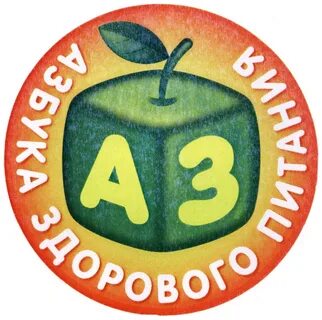 «УТВЕРЖДАЮ»Директор МБОУ СШ № 47 ______________ В.В.ИваненкоПриказ №71 от 31.08. 2023 г.№ п/пНаименование разделовВсегочас.В том числеВ том числеФорма контроля№ п/пНаименование разделовВсегочас.лекциипракти-ческиезанятияФорма контроляIОбщие сведения о питании и приготовлении пищи111праздникIIДавайте узнаем о продуктах. Витамины.11викторина,круглый столIIIПоговорим о правилах этикета. Культура и гигиена питания.11викторина IVИз истории русской кухни. Поговорим о кулинарных волшебниках.312игра - викторинаVВот и стали мы на год  взрослей. Чему мы научились за год.22Ролевая играДиагностикаИтого:     8 №п⁄п№п⁄пРазделКоличество часовКоличество часов11Общие сведения о питании и приготовлении пищи1122Давайте узнаем о продуктах. Витамины.1133Поговорим о правилах этикета. Культура и гигиена питания.1144Из истории русской кухни. Поговорим о кулинарных волшебниках.                 3                 35Вот и стали мы на год  взрослей. Чему мы научились за год.Вот и стали мы на год  взрослей. Чему мы научились за год.Вот и стали мы на год  взрослей. Чему мы научились за год.            2№п\пКоличест-во часовКоличест-во часовДатапроведенияРазделТема занятияПримечание (содержание и форма занятия)111Введение. Если хочешь быть здоров. Поговорим о пище. Из чего состоит наша пища  Беседа.  Рассказ о продуктах питания.  Рисование.211Полезные и вредные привычки. Самые полезные продукты.   Как готовят пищу.  Беседа по теме.  Игра. Экскурсия в столовую. Конкурс рисунков «Кухня моей семьи»311Хлеб – всему голова.   Исследование «Ценность зёрнышка».  Практическая работа «Приготовление бутерброда». Рисунки.411  Молоко и молочные продукты. Рыба и рыбные блюда. Мясо и мясные блюда.  Беседа о производстве молока. Игра.   Рассказ «Дары моря». Просмотр видеоролика.511  Что такое овощи. Давно ли человек выращивает овощи. Всякому овощу – своё время.Дары леса.   Беседа, загадки, кроссворд,  игра611  Как правильно накрыть стол.Предметы сервировки стола. Как правильно вести себя за столом. Когда человек начал пользоваться ножом и вилкойРассказ.  Ролевая игра «Правила этикета».  Практическая работа «Сервировка стола».711   Народные праздники, их меню и здоровье.   Рассказ. Исследование. Составление меню.881Опасности летом .Вредные и полезные растения. Русская народная сказка «Репка»Просмотр видео фильма .Кукольный театр. Инсценировка